..............................................................................................................................................................................................................................................................................................................................................................................BASIN BÜLTENİ07.Ekim.2013.Pazartesi..............................................................................................................................................................................................................................................................................................................................................................................Türkiye’nin “İlk Hayvan Temalı” Film FestivaliDog & Cat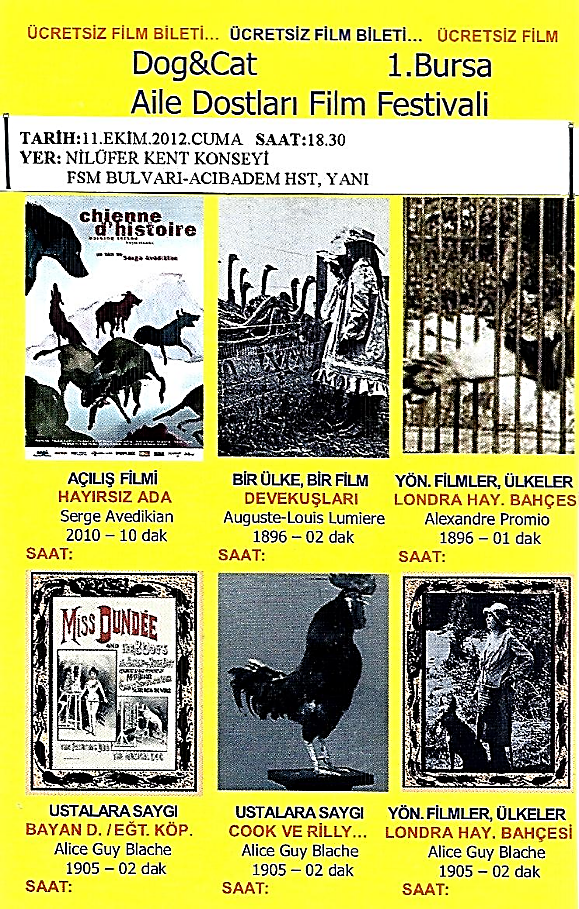 Bursa Aile Dostları Film FestivaliTarih:11.Ekim.2013.Cuma          Saat:18.30  Yer: Nilüfer Kent KonseyiLebon Kültür Merkezi, kuruluşunun 25.yılında 25 Yıl - 25 Etkinlikkapsamında ilk etkinlik 11.Ekim.2013.Cuma günü başlayacak olan Türkiye'nin “İlk Hayvan Temalı” Film Festivali,Dog & Cat /1.Bursa Aile Dostları Film Festivali.Tema olarak, sinemanın kuruluşundan itibaren dönemleri baz alıp,o dönem içerisindeki “hayvan temalı” filmlerin gösterimlerininyapılacağı festivalde, bu ilk yılın teması:Sinema’nın İlk Yılları: 1896-1909Dünyanın İlk Kadın Sinema Yönetmeni Alice Guy Blache’ nin Ustalara Saygı bölümünün konuğu olacağı festivalde, kökleriBursa İznik’e dayanan Serge Avedikian’ ın Cannes’ de ödül alanHayırsız Ada  “Açılış Filmi” olacak.Ceyda Güleç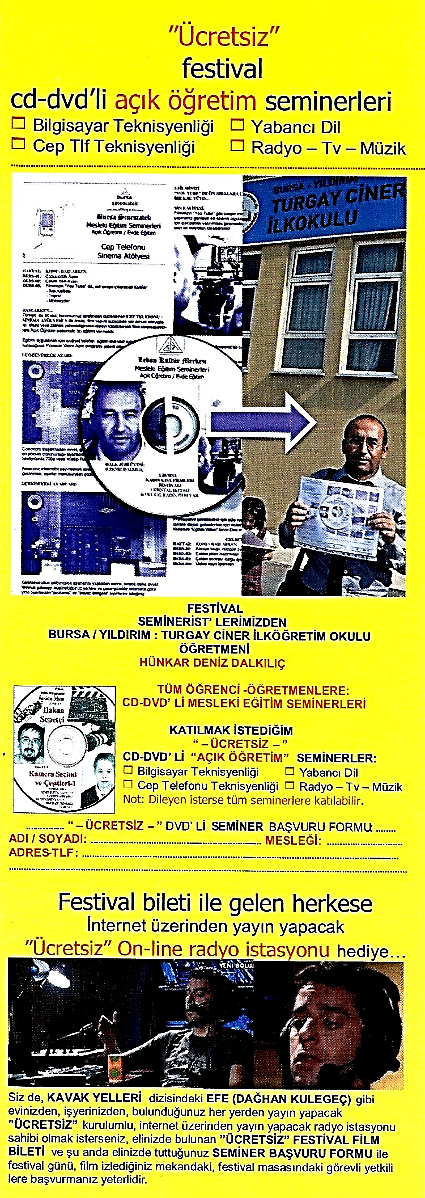 Feminale-21.Bursa Aile Dostları Film FestivaliBasın ve Halkla İlişkiler MüdürüFESTİVAL YAYIN ORGANI: http://bursaailedostlarifilmfestivali.blogspot.com/FESTİVAL FACEBOOK SAYFASI:https://www.facebook.com/groups/bursaailedostlarifilmfestivali/FESTİVAL E-POSTA:bursaailedostlarifilmfestivali@mynet.com